Liste du matériel de l’élève pour la 5ème primaire2 « cahiers » ATOMA 50 pochettes plastiques (100 vues) A4 bleu +vert			         		                			      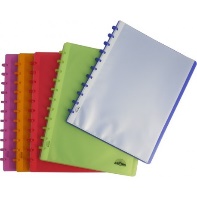 5 fardes à devis : 1 jaune, 1 verte, 1 bleue, 1 rouge, 1 orange                                                       			 1 boîte de mouchoirs							                     	                   1 gilet jaune fluo taille adulte (pour les activités à vélo)				         			  1 plumier ou fourre-tout contenant1 stylo avec cartouches + effaceur1 bic à 4 couleurs2 crayons ordinaires de bonne qualité + gomme blanche1 colle pritt 40g1 paire de ciseaux1 pochette de 12 crayons de couleurs 1 pochette de marqueurs + 1 pochette de Stabilo fins point 881 latte de 30 cm en plastique dur1 petite équerre à parallèles ARISTO (obligatoire)1 compas à visGobelet+chiffon+pinceaux2 blocs de feuilles quadrillées 5mm/5mm A4 2 trous1 dictionnaire pour adultes50 pochettes plastiques1 feutre Velleda + 1 petite ardoise1 feutre fluo1 bescherelle Conjugaison2 pochettes de 12 intercalaires1 classeur à levier (dos 8cm) A4 bleu1 classeur à levier (dos 8cm) A4  jaune1 dictionnaire VAN DAEL Néerl/FR